PITANJA ZA PONAVLJANJE UOČI 3. PISANE PROVJERE ZNANJA (III i V)Što je to komuna, što gradska republika, a što slobodni kraljevski grad?Gdje se u Srednjem vijeku razvijaju gradovi?Na koje dvije skupine stanovništva se dijeli obalno stanovništvo?Koje naselje se spojilo s Kaptolom i preteča je Zagreba?Objasni srednjovjekovne manufakture kao nove vrste organizacije rada u obrtu.Što su to cehovi, a što Hanza?Objasni pojavu novog zanimanja – bankara i što ta pojava donosi srednjovjekovnom životu.Koje su to razlike, a koje sličnosti između slobodnih seljaka i kmetova?Prisjeti se teksta o životu plemića. Opiši njegove obaveze i kako se razonodio.Koliko je bilo križarskih ratova i kada i zašto je započeo 1. križarski rat? Kako je završio 3. križarski rat?Koja je država osnovana nakon pada Carigrada u 4. križarskom ratu?Objasni ukratko glavne karakteristike romanike, a potom gotike.Objasni uzrok i posljedice „crne smrti“.Gdje je započeo humanizam? Izdvoji zaslužnu obitelj/pojedinca iz Firence koja je potpomagala umjetnost. Tko je i kada izumio tiskarski stroj?Kada je počelo razdoblje velikih geografskih otkrića koje su radiliEuropljani? Koje su velike sile prisutne u globalnoj trgovini od 16. stoljeća?Objasni globalnu trgovinu.DRUGI KLJUČNI POJMOVIburg, Zlatna bula, manufaktura, Seldžuci, rozeta, vitraj, portal, Guttenberg, kompas, ruža vjetrova, heliocentrizam, bonton/ponašanje, Židovi, Maje, Azteci, Inke, MagellanKLJUČNE GODINEoko 1000.; 1209.; 1242.;1095.; 1099.; 1187.;1202.; 1204.; 1347.; 1349.; 1440.;1492.; Označi smjer kretanja globalne trgovine.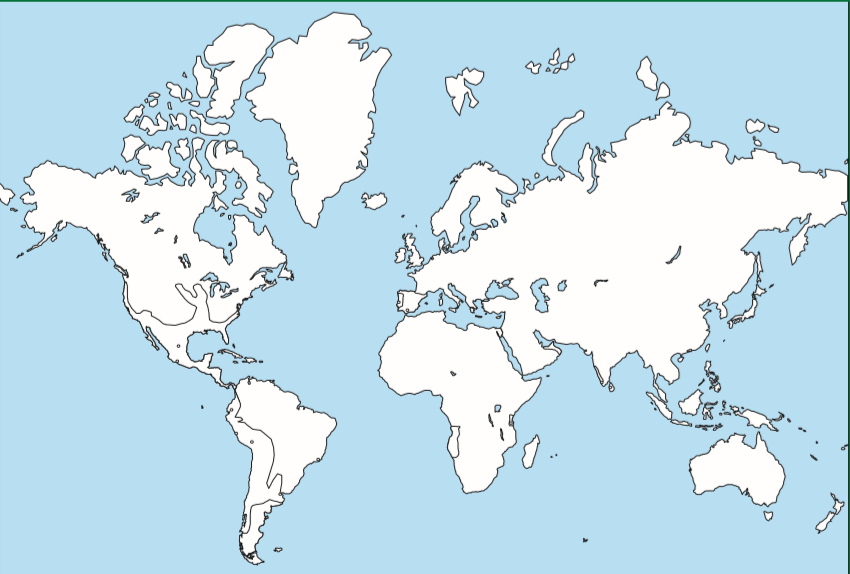 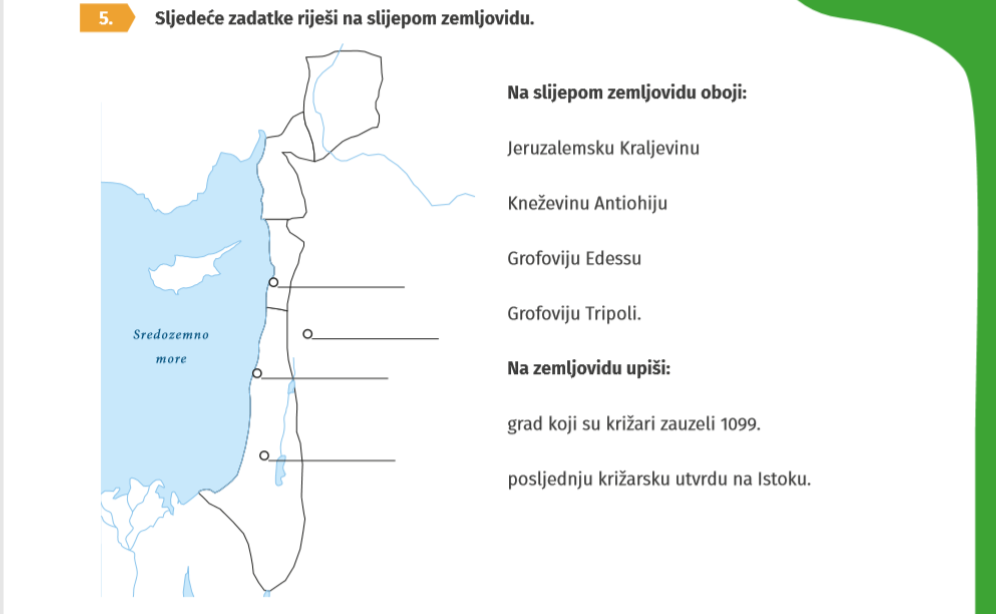 